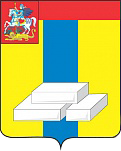 ОБЩЕСТВЕННАЯ ПАЛАТА ГОРОДСКОГО ОКРУГА ДОМОДЕДОВОМОСКОВСКОЙ ОБЛАСТИКомиссия по архитектурному облику городов и сел (деревень), благоустройству территорий, экологии и природопользованию (сохранению лесов).ПРОТОКОЛ №Прием населенияг. Домодедово								21 августа 2018г.21.08.2018г. в Общественной палате городского округа, состоялся прием населения комиссии по архитектурному облику городов и сел (деревень), благоустройству территорий, экологии и природопользованию (сохранению лесов).Вёл приём председатель комиссии Энвер Абдурахманов.На приём записалась жительница м-на Западный ул. Лунная дом 1, корп 1 Никандрова Т.А.Т.А. Никандрова обратилась в Общественную палату с просьбой провести профилактическую работу с вино водочным магазином "Красно белое" располагающимся по данному адресу. Многие посетители магазина распивают горячительные напитки на виду у жителей дома, рядом с магазином, комфортно расположившись на лавочках близ стоящих подъездов.Э.А. Абдурахманов заверил гр. Никандрову Т.А.:Общественная палата проведёт общественный контроль по данному обращению в сентябре 2018г. и в случае выявления нарушений обязательно проинформирует соответствующие органы власти.Председатель комиссии 						 Э.А. Абдурахманов